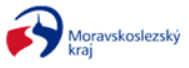 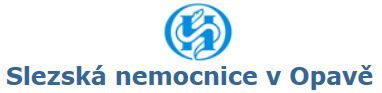 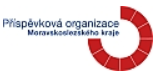 Dodatek č. 2 ke Smlouvě o dílok realizaci stavbyI.
Smluvní stranySlezská nemocnice v Opavě, příspěvková organizacese sídlem:	Olomoucká 470/86, Předměstí, 746 01 Opava	zastoupena:ve věcech smluvních:	Ing. Karel Siebert, MBA - ředitel	IČO:	47813750DIČ:	CZ47813750Zapsanou v obchodním rejstříku u Krajského soudu v Ostravě, odd. Pr., vložka 924bankovní spojení:	Komerční banka, a.s.	číslo účtu:	XXXXosoba oprávněná jednat ve věcech realizace stavby:xxx – provozně-technický náměstek, tel.: 553 766 150, mobil xxx (dále jen „objednatel“)Obchodní firma		RAKORD – R&R, spol. s r.o.se sídlem:	Lidická 1357/12, 794 01 Krnovzastoupena:ve věcech smluvních:	Ing. Vladimír Rajf, jednatelIČO:	43960065DIČ:	CZ43960065bankovní spojení:	Česká spořitelnačíslo účtu:	XXXX	Zapsána v obchodním rejstříku vedeném KS soudem v Ostravě, oddíl C, vložka 1974osoby oprávněné jednat ve věcech technických a realizace stavby:xxx – autorizovaný inženýr v oboru pozemní stavby, tel XXXXxxx - autorizovaný technik v oboru pozemní stavby, tel XXXX(dále jen „zhotovitel“)Smluvní strany se dohodly na následujícím:Předmět dodatkuSmluvní strany uzavřely dne 6.11.2019 smlouvu o dílo, která byla následně změněna dodatkem č. 1 ze dne 29.5.2020 („Smlouva o dílo“). Smluvní strany se, na základě vzájemného konsenzu, s ohledem na nepředvídatelné a provozní okolnosti, vzniklé v průběhu realizace stavebních prací, dohodly na doplnění dosavadního znění čl. III. Předmět smlouvy odst. 1 Smlouvy o dílo, nahrazení dosavadního znění čl. IV. Doba a místo plnění odst. 1 Smlouvy o dílo a nahrazení dosavadního znění čl. V. Cena za dílo odst. 1 Smlouvy o dílo.Tyto nepředvídatelné provozní okolnosti zmíněné v předchozím odstavci spočívají v tom, že po zahájení realizace stavebních prací došlo ke zjištění nesouladu skutečného stavu se stavem zaznamenaným v projektové dokumentaci. Zejména se jednalo o problém se skladbou podlah v chodbách a místnostech a dále o problém s popraskanými příčkami.Nevyhovující stav stávajících podlah byl poprvé projednáván na kontrolním dni dne 17.12.2019. Dne 28.1.2020 byla zhotovitelem navržena nová skladba podlah chodeb a místností. Následně dne 18.2.2020 byla předložena nabídka zhotovitele na novou skladbu podlahových konstrukcí v jednotlivých místností, a to podle návrhu nové skladby podlah od autorského dozoru projektanta.Skutečnosti týkající se popraskaných příček byly poprvé projednávány na kontrolním dni dne 7.1.2020, při kterém došlo ze strany autorského dozoru projektanta ke schválení vybourání těchto příček. Poté, co autorský dozor projektanta předložil návrh nových příček a tento byl následně upřesněn co se skladby příček týče, předložil zhotovitel dne 17.2.2020 cenovou nabídku na vyzdění těchto nových příček.Dodatek č. 1 ke Smlouvě o dílo, na jehož základě došlo k rozšíření předmětu smlouvy o výše uvedené vícepráce, byl uzavřen dne 29.5.2020. Dle čl. III. odst. 9 Smlouvy o dílo platí následující: „Případné vícepráce či méněpráce budou smluvními stranami sjednány písemnými dodatky smlouvy. Vícepráce budou realizovány až po uzavření příslušného dodatku ke smlouvě.“Jelikož k uzavření dodatku č. 1 došlo po pěti (v případě skladby podlah), resp. čtyřech měsících (v případě popraskaných příček) od zjištění rozporu mezi stavem skutečným a stavem předpokládaným v projektové dokumentaci, je tím odůvodněna potřeba prodloužit původně zamýšlený termín dokončení díla. Tato potřeba je odůvodněna i tím, že na výše uvedené vícepráce byly vázané i další práce, jako např. rozvody řemesel (elektroinstalace, vodoinstalace), úprava stěn (jádrová omítka, štuk), apod., které mohly být zahájeny teprve po uzavření dodatku č. 1 a po provedení víceprací tímto dodatkem sjednanými.V dalším průběhu realizace díla byl opětovně zjištěn nesoulad mezi stavem skutečným a stavem zaznamenaným v projektové dokumentaci, který vyvolal potřebu dohody smluvních stran o provedení nových víceprací a současně o neprovedení některých méněprací. Popis a zdůvodnění těchto víceprací a méněprací je uveden v příloze č. 3 tohoto dodatku.Změny článků smlouvyČlánek III. Předmět smlouvy odst. 1 se doplňuje o:Předmětem díla je dále provedení prací nad rámec smlouvy o dílo označených jako vícepráce a snížení rozsahu díla o neprovedené práce označených jako méněpráce v položkovém rozpočtu stavby č. 11/2019/VCP2, které tvoří přílohu č. 1 dodatku č. 2 a jsou součástí změnového listu stavby č. ZL2, který tvoří přílohu č. 2 tohoto dodatku.Článek IV. Doba a místo plnění odst. 1 Smlouvy o dílo se v celém rozsahu ruší a nahrazuje se novým odstavcem tohoto znění:Zhotovitel se zavazuje provést dílo ve lhůtě do 15.12.2020 a nejpozději poslední den lhůty dokončené dílo předat objednateli.Článek V. Cena za dílo odst. 1 se v celém rozsahu ruší a nahrazuje se novým odstavcem tohoto znění:Cena za provedené dílo je stanovena dohodou smluvních stran a činí 40 012 640,47 Kč bez DPH (slovy: čtyřicetmiliónůdvanácttisícšestsetčtyřicetkorunčeských, čtyřicetsedmhaléřů).Cena díla celkem dle základní SoD:                    			38 498 399,04 Kč bez DPHCena díla dle dodatku č. 1:                                                            885 892,77 Kč bez DPHCena díla dle dodatku č. 2:						     628 348,66 Kč bez DPHCena díla celkem dle SoD ve znění dodatku č. 1 a 2:                    40 012 640,47 Kč bez DPHZávěrečná ujednáníOstatní ujednání Smlouvy o dílo, nedotčená tímto dodatkem, zůstávají nezměněna.Dodatek je vyhotoven ve čtyřech stejnopisech, objednatel obdrží tři vyhotovení a zhotovitel jedno vyhotovení.Tento dodatek nabývá platnosti a účinnosti dnem podpisu oprávněnými zástupci obou smluvních stran.1.4	Nedílnou součástí dodatku č.2 Smlouvy o dílo jsou tyto přílohy:     Příloha č. 1:    Položkový rozpočet 11/2019/VCP2     Příloha č. 2:	Změnový list č. ZL2     Příloha č. 3:	Odůvodnění víceprací a méněprací č. 2V Opavě dne 28.8.2020 …………………………………….za objednateleIng. Karel Siebert, MBA, ředitelV Krnově  dne 1.9.2020……………………………..za zhotoviteleIng. Vladimír Rajf, jednatel